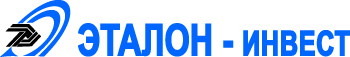 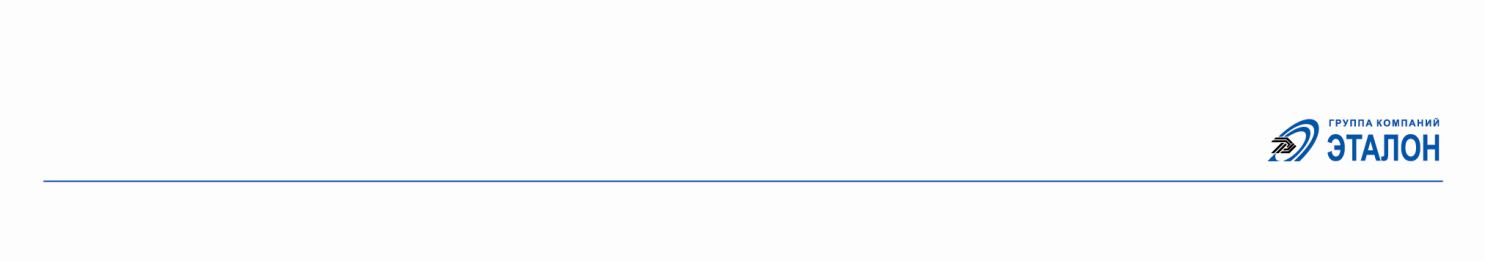 127051 г. Москва, Цветной бульвар, д. 22, стр.1, Тел./факс: (495) 223-04-5320 марта 2017ПРЕСС-РЕЛИЗЖК «Золотая Звезда» вошел в Топ-5 инвестиционно привлекательных новостроек столицыЖК «Золотая Звезда», реализуемый компанией «Эталон-Инвест» (входит в ГК «Эталон») в Восточном административном округе Москвы, вошел в пятерку новостроек, наиболее привлекательных для инвестиционных вложений. Согласно исследованию Home Market Consulting Group покупка недвижимости в ЖК «Золотая Звезда» может принести владельцу прибыль до 9,3% годовых.Эксперты изучили 100 жилых комплексов Москвы и подготовили рейтинг инвестиционно привлекательных новостроек, в который вошли наиболее выгодные для вложения средств объекты. Стать одним из ключевых московских проектов с высокой ликвидностью жилому комплексу «Золотая Звезда» позволило сочетание современной концепции с хорошей транспортной и пешеходной доступностью, а также превосходные видовые характеристики.Проект реализуется в районе «Соколиная гора» на земельном участке площадью 3,56 га рядом с Измайловским парком. Расположенный в 10 минутах ходьбы от станции метро «Шоссе Энтузиастов» комплекс из восьми жилых корпусов включает в себя как высотные дома с панорамными видами из окон, так и малоэтажную застройку. Транспортную доступность ЖК «Золотая Звезда» с сентября 2016 года также обеспечивает и находящаяся в 500 м от комплекса станция МЦК.По словам генерального директора компании «Эталон-Инвест» Даниила Селедчика, строящиеся в Москве объекты обладают разным инвестиционным потенциалом, который зависит от целого ряда факторов – локации, транспортной доступности, общей инфраструктурной составляющей района и самого проекта, и, конечно, стоимости.  «Уже на этапе выбора площадки под будущий проект мы анализируем целый ряд критериев и проводим глубокий маркетинговый анализ с целью выявления инвестиционного потенциала будущего жилого комплекса, - говорит Даниил Селедчик. - Поэтому все проекты компании «Эталон-Инвест» пользуются устойчивым спросом, в том числе, и с целью инвестиционных вложений». К окончанию строительства жилой комплекс «Золотая Звезда» будет представлять собой гармонично сформированное жилое пространство  -  с объектами коммерческой, социальной и спортивной инфраструктуры, встроенными и наземными паркингами, с благоустроенными зонами для семейного отдыха и детских игр.  Компания «Эталон-Инвест» основана в 2006 году и входит в состав ГК «Эталон» (основная дочерняя компания в Санкт-Петербурге - ЛенСпецСМУ). «Эталон-Инвест» представляет интересы ГК «Эталон»  в Московском регионе и реализует крупные инвестиционные проекты в сфере жилищного строительства.Самый масштабный проект «Эталон-Инвест» - жилой микрорайон «Изумрудные холмы» в Красногорске, в 9-ти км от МКАД по Волоколамскому шоссе. В Москве компания реализует проекты «Эталон-Сити»,  «Летний сад» и «Золотая звезда». Кроме того, в портфеле компании ряд проектируемых объектов жилой недвижимости в Москве. В 2011 году ГК «Эталон»  успешно осуществила первичное публичное предложение (IPO) глобальных депозитарных расписок (GDR) и листинг на Лондонской фондовой бирже.Пресс-служба компании «Эталон-Инвест»Светлана Судакова+7(495)685-93-52  доб. 1298,  +7(926) 640-88-79, svetlana.sudakova@etalongroup.com Эталон-Инвест, ГК Эталон, ТОП5 застройщиков, купить квартиру в Москве, доступное жилье в Москве, ЖК Золотая Звезда, купить квартиру в ВАО